Domain:     Range:____________Zeros:____________   Y-int:______________Rel. Max:_________    Rel. Min: NoneAbs. Max: ________   Abs. Min: __________Inc:                Dec: Even, Odd or Neither?: neitherDegree (Name):___________________Number of Terms (name): ________________Domain:     Range:____________Zeros:____________   Y-int:______________Rel. Max:_________   Rel. Min: 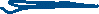 Abs. Max: ________   Abs. Min: __________Inc:______________    Dec:_______________Even, Odd or Neither?: _________________Degree (Name): QuarticNumber of Terms (name): ________________Domain: _________  Range: Zeros:____________   Y-int: Rel. Max:_________    Rel. Min:___________Abs. Max: ________   Abs. Min: __________Inc:______________    Dec:_______________Even, Odd or Neither?: OddDegree (Name): ___________________Number of Terms (name): ______________Domain:    Range:____________Zeros:____________   Y-int: ____________Rel. Max:_________    Rel. Min: Abs. Max: ________   Abs. Min: __________Inc:______________    Dec:_______________Even, Odd or Neither?: EvenDegree (Name): ___________________Number of Terms (name): TrinomialDomain:    Range:____________Zeros:____________   Y-int: Rel. Max:_________    Rel. Min:___________Abs. Max: ________   Abs. Min: __________Inc:______________    Dec:_______________Even, Odd or Neither?: _________________Degree (Name): QuadraticNumber of Terms (name): TrinomialDomain:     Range:____________Zeros:____________   Y-int: Rel. Max:_________   Rel. Min: Abs. Max: ________   Abs. Min: __________Inc:______________    Dec:_______________Even, Odd or Neither?: _________________Degree (Name): QuinticNumber of Terms (name): polynomial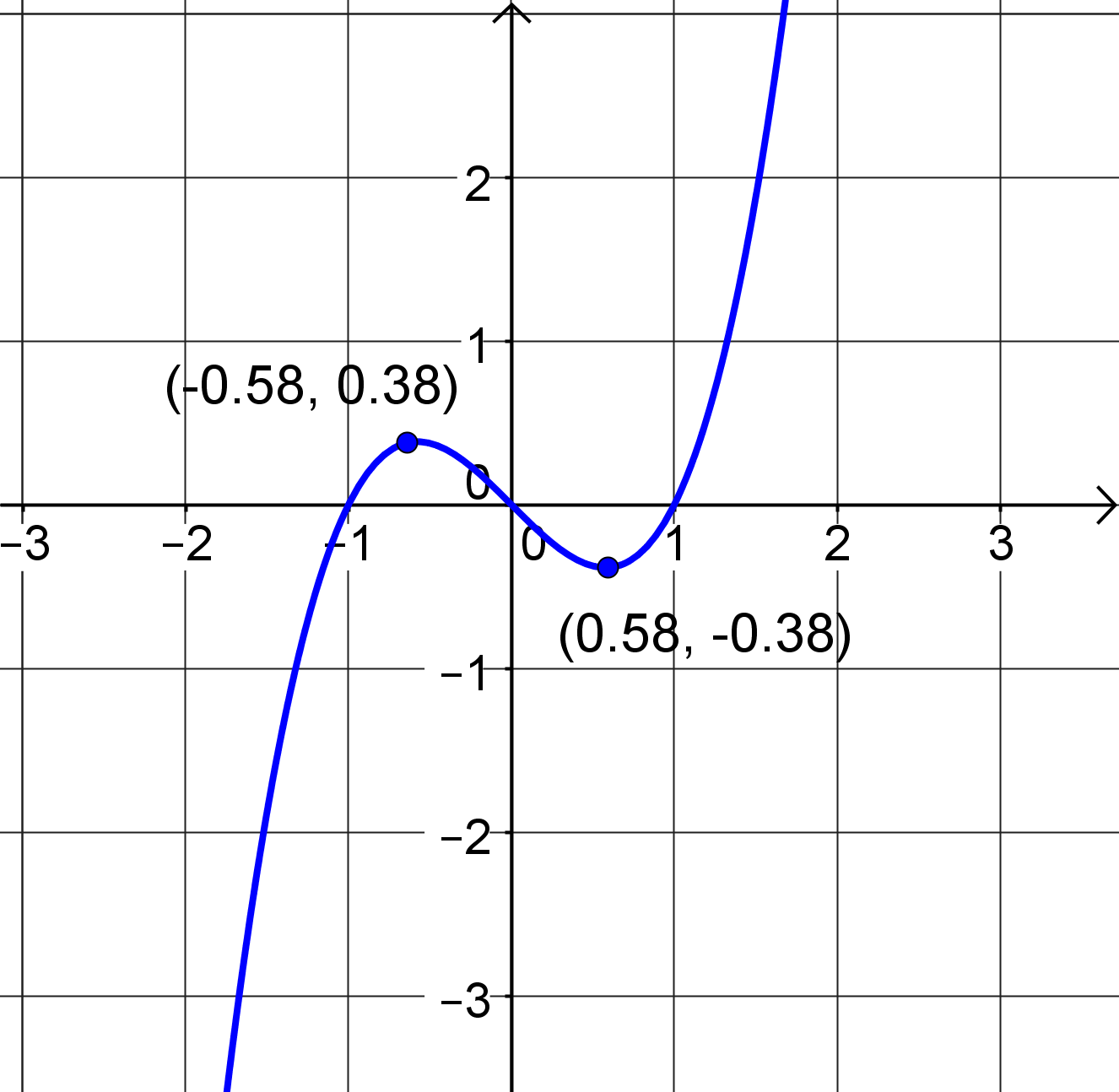 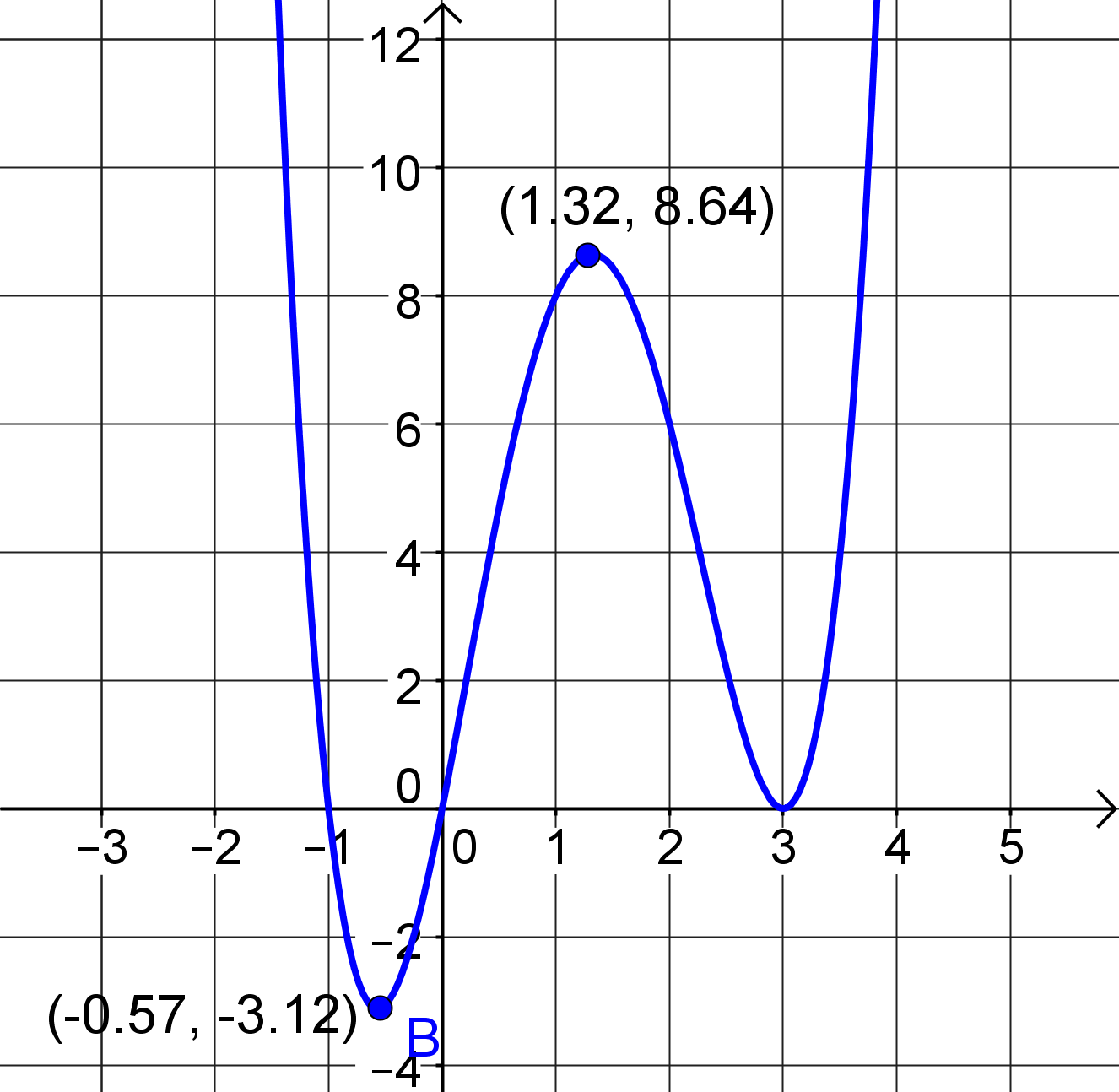 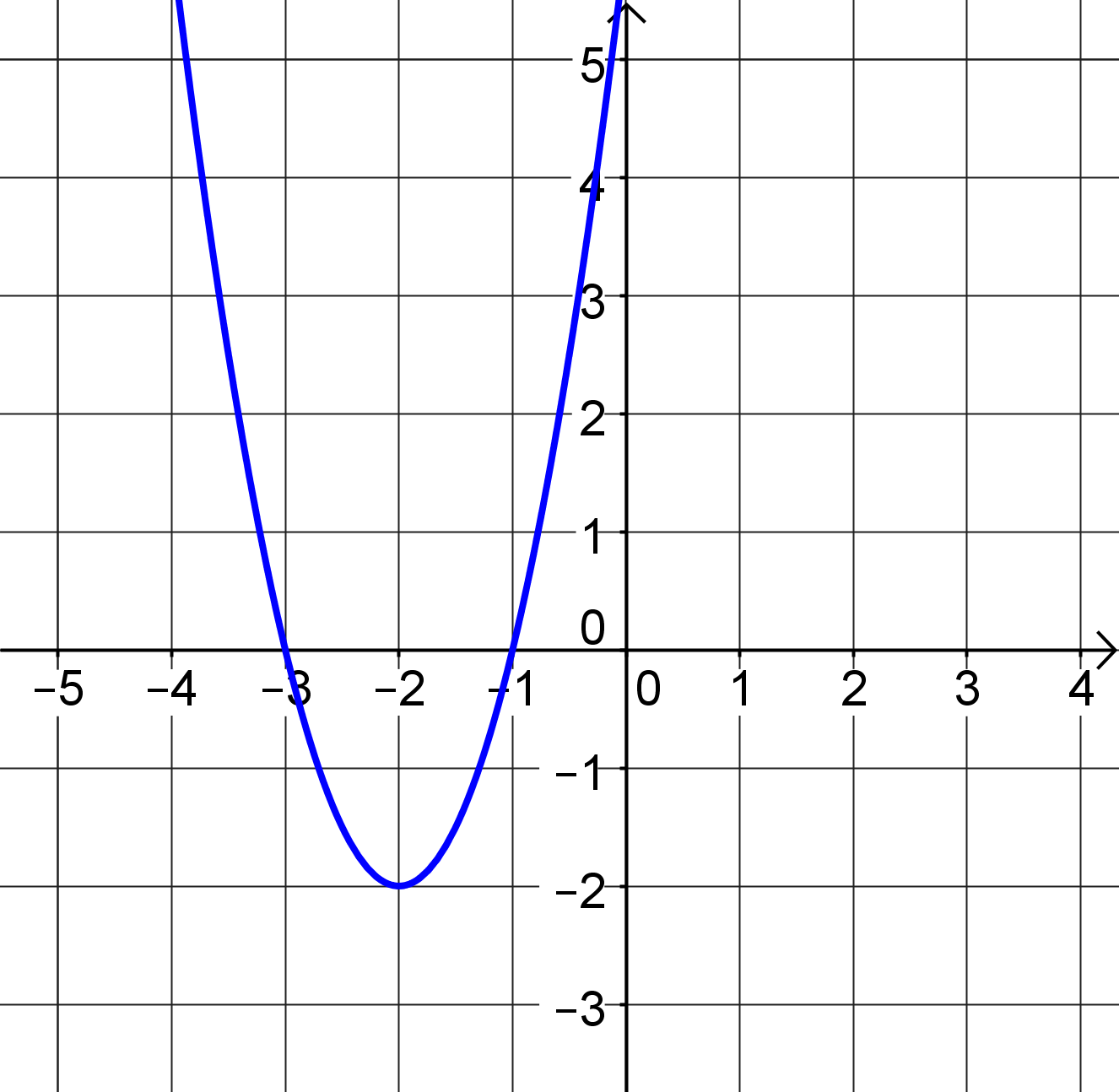 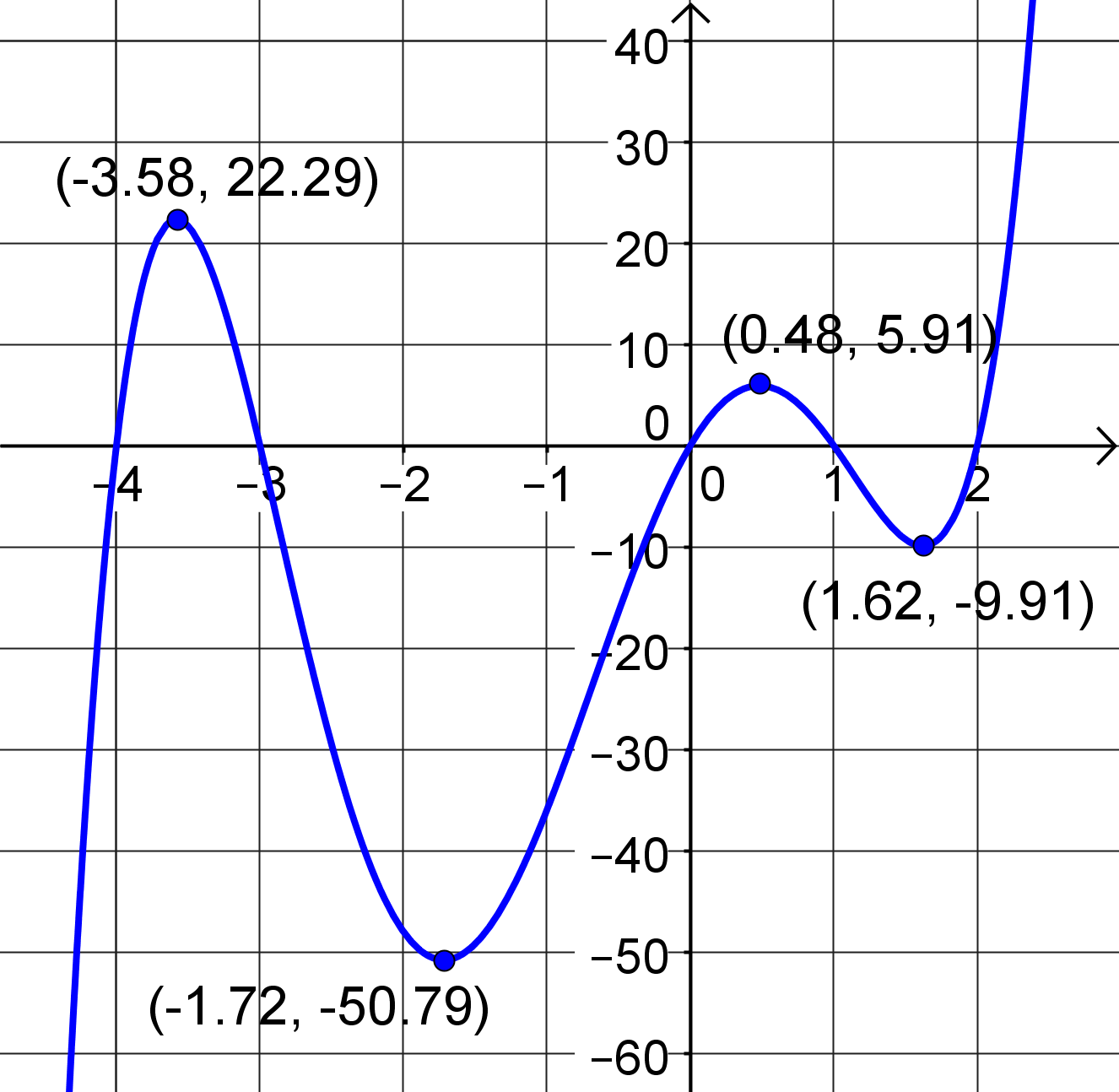 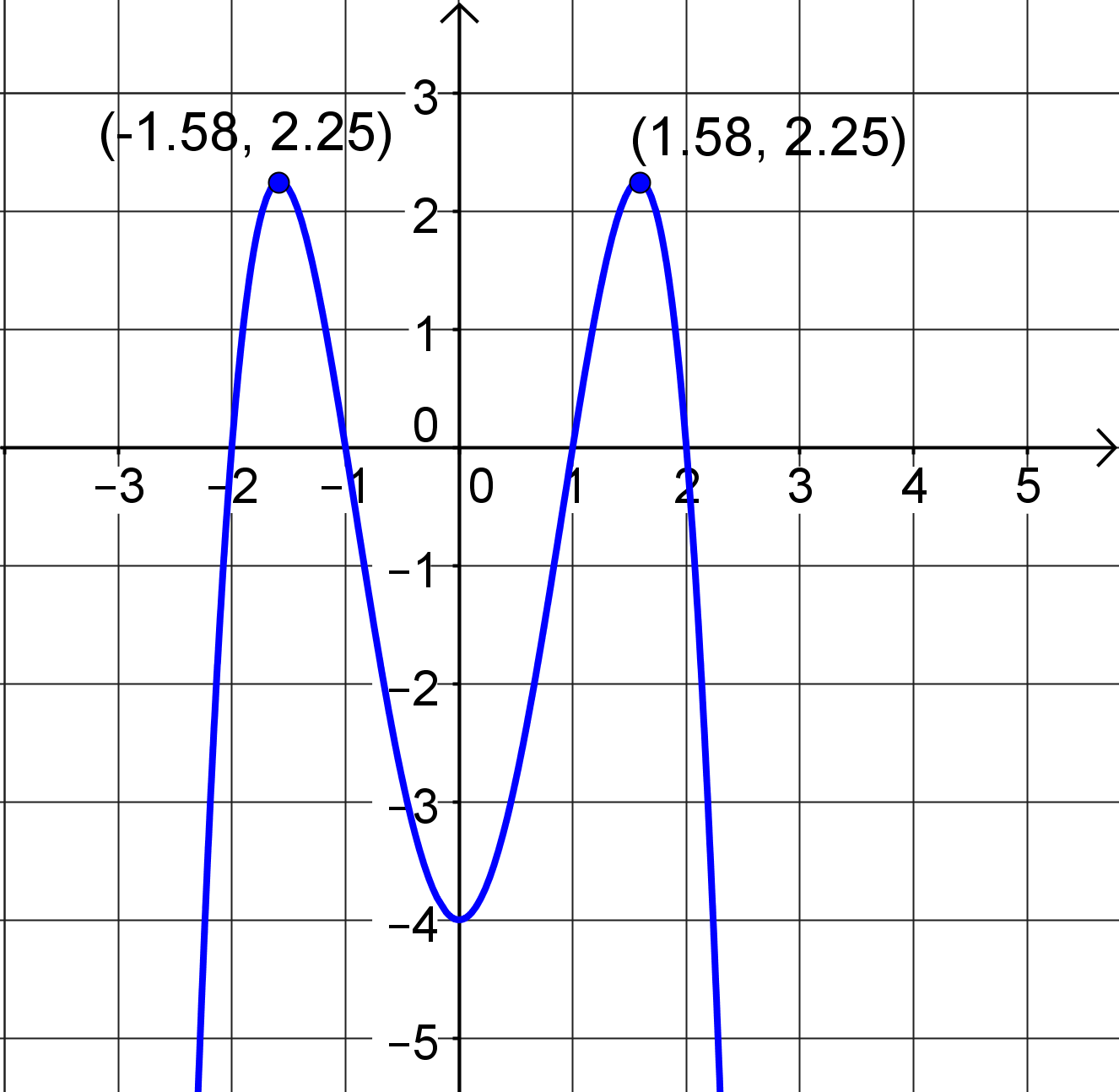 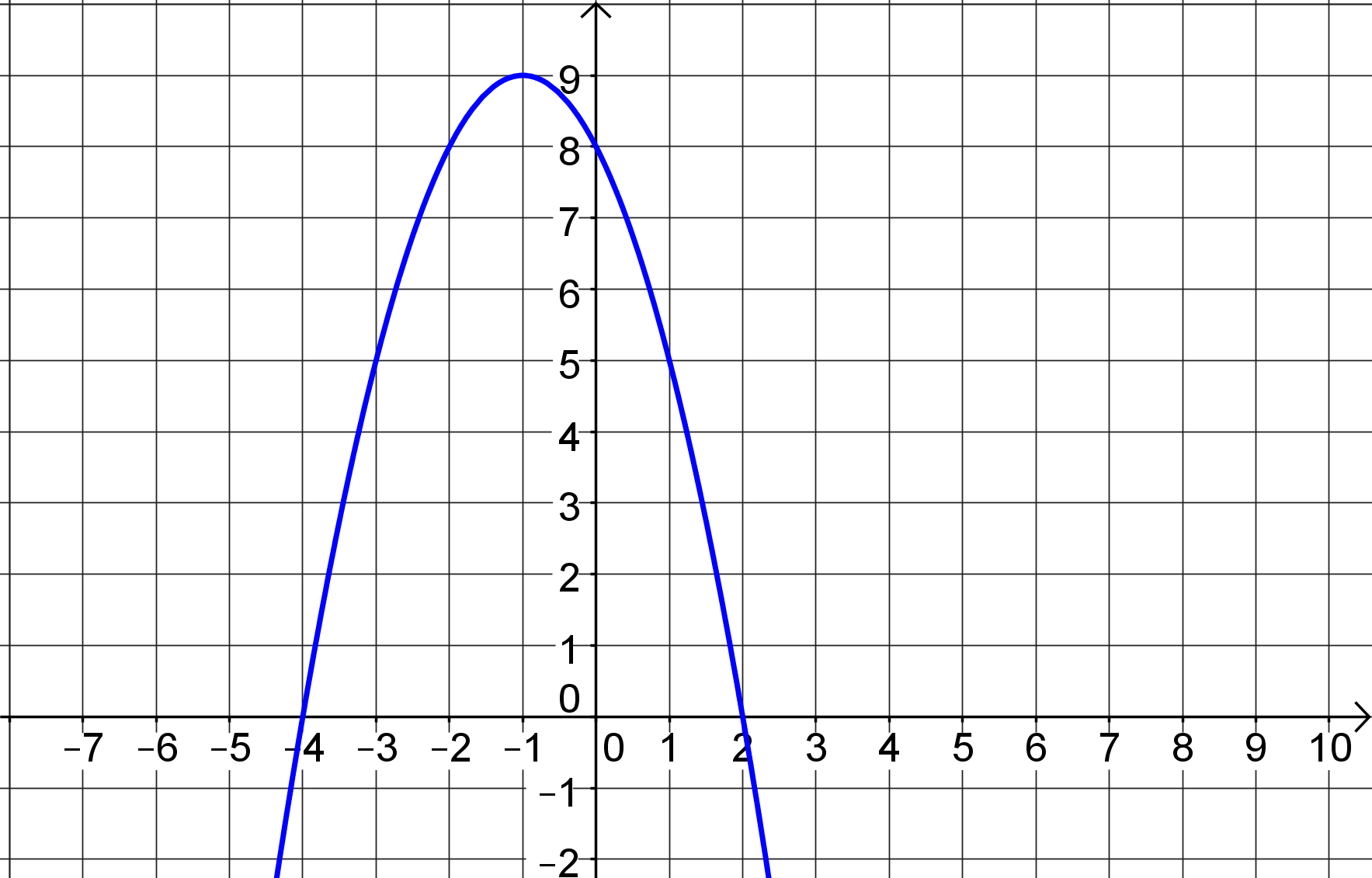 